ТЕХНИЧЕСКАЯ СПЕЦИФИКАЦИЯ
15.12.2011ТЕХНИЧЕСКАЯ СПЕЦИФИКАЦИЯ
15.12.2011Луя универсальная грунтовкаЛуя универсальная грунтовка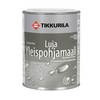  Увеличить 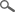 ТИПАкрилатная грунтовка. Входящая в состав грунтовки противоплесневая добавка защищает лакокрасочное покрытие. Увеличить ОБЛАСТЬ ПРИМЕНЕНИЯПредназначена для грунтовки бетонных, оштукатуренных, зашпатлеванных, кирпичных и картонных поверхностей, а также древесностружечных и древесноволокнистых плит. Подходит для новых, а также ранее окрашенных поверхностей. Обладает хорошей адгезией к чистым поверхностям, окрашенным ранее латексными, алкидными, эпоксидными или каталитическими красками.  Увеличить ОБЪЕКТЫ ПРИМЕНЕНИЯПрименяется для грунтовки стен и потолков внутренних помещений. Подходит в качестве грунтовки под краску "Луя", а также под акрилатные краски Tikkurila для поверхностей внутренних помещений. Не является компонентом влагоизоляционной системы "Луя"! Увеличить ТЕХНИЧЕСКИЕ ДАННЫЕ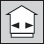 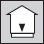 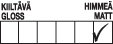 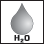 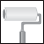 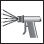 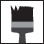 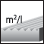 5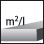 10510БазисAPAPЦветаБелый. Можно колеровать в светлые цвета гаммы «Тиккурила Симфония». При колеровке применять только половину от указанного в рецептуре объема пигментных паст. Могут быть незначительные отклонения по цвету от эталона.Белый. Можно колеровать в светлые цвета гаммы «Тиккурила Симфония». При колеровке применять только половину от указанного в рецептуре объема пигментных паст. Могут быть незначительные отклонения по цвету от эталона.Степень блескаГлубокоматовыйГлубокоматовыйКласс эмиссии строительного материалаM1M1РасходНа невпитывающие поверхности – 7-10 м²/ л.
На впитывающие поверхности – 5-8 м²/ л.На невпитывающие поверхности – 7-10 м²/ л.
На впитывающие поверхности – 5-8 м²/ л.Тара0,9 л, 2,7 л, 9 л и 18 л.0,9 л, 2,7 л, 9 л и 18 л.РастворительВодаВодаСпособ нанесенияНаносится валиком, кистью или распылением под высоким давлением. При распылении под высоким давлением применять сопло 0,015"-0,021". Допускается разбавлять до 10 % по объему.Наносится валиком, кистью или распылением под высоким давлением. При распылении под высоким давлением применять сопло 0,015"-0,021". Допускается разбавлять до 10 % по объему.Время высыхания, +23 °C при отн. влажн. воздуха 50 %На отлип – 30 минут.
Окраску можно производить через 2 часа.На отлип – 30 минут.
Окраску можно производить через 2 часа.Стойкость к мытьюВыдерживает более 5000 проходов щеткой.Выдерживает более 5000 проходов щеткой.Стойкость к химикатамУстойчива к очищающим химикатам и слабым растворителям, например к уайт-спириту.Устойчива к очищающим химикатам и слабым растворителям, например к уайт-спириту.Термостойкость85 ºC.85 ºC.Стойкость к мокрому трениюКласс 2 по ISO 11998.Класс 2 по ISO 11998.Сухой остаток36 %.36 %.Плотность1,4 кг/л.1,4 кг/л.ХранениеЗащищать от мороза.Защищать от мороза.Код219 0201219 0201Свидетельство о государственной регистрацииСвидетельство о государственной регистрацииСвидетельство о государственной регистрацииИНСТРУКЦИЯ ПО ИСПОЛЬЗОВАНИЮ ИЗДЕЛИЯУсловия при обработкеГрунтуемая поверхность должна быть сухой, температура воздуха не ниже +5 ºС и относительная влажность воздуха – не выше 80 %.Грунтуемая поверхность должна быть сухой, температура воздуха не ниже +5 ºС и относительная влажность воздуха – не выше 80 %.Предварительная подготовкаНеокрашенная поверхность: 
Очистить поверхность от пыли и грязи. Загрунтовать универсальной грунтовкой "Луя". При необходимости, выровнять поверхность подходящей шпатлевкой серии "Престо". 

Окраску можно производить, например, покрывными красками "Луя", "Ремонтти-Ясся" или "Яссяпласт". 

Окрашенная поверхность: 
Поверхность вымыть моющим средством "Маалипесу", затем тщательно промыть чистой водой. Неровности выправить подходящей шпатлевкой серии "Престо", высохшую поверхность отшлифовать. Пыль от шлифовки удалить.Неокрашенная поверхность: 
Очистить поверхность от пыли и грязи. Загрунтовать универсальной грунтовкой "Луя". При необходимости, выровнять поверхность подходящей шпатлевкой серии "Престо". 

Окраску можно производить, например, покрывными красками "Луя", "Ремонтти-Ясся" или "Яссяпласт". 

Окрашенная поверхность: 
Поверхность вымыть моющим средством "Маалипесу", затем тщательно промыть чистой водой. Неровности выправить подходящей шпатлевкой серии "Престо", высохшую поверхность отшлифовать. Пыль от шлифовки удалить.ГрунтованиеПеред применением грунтовку тщательно перемешать. При необходимости, разбавить водой. Наносить грунтову валиком, кистью или распылением.Перед применением грунтовку тщательно перемешать. При необходимости, разбавить водой. Наносить грунтову валиком, кистью или распылением.Очистка инструментовРабочие инструменты вымыть водой. Для удаления слегка затвердевшей краски с инструмента рекомендуется использовать моющее средство для кистей "Пенсселипесу".Рабочие инструменты вымыть водой. Для удаления слегка затвердевшей краски с инструмента рекомендуется использовать моющее средство для кистей "Пенсселипесу".УходПри необходимости, не ранее, чем через 1 месяц после окраски. Загрязнения на поверхности можно очищать смоченной в нейтральном моющем растворе (рН 6–8) и отжатой тканью или губкой. Придерживаться инструкций производителя моющего средства. После очистки поверхность не должна оставаться мокрой. 
После окраски необходимо осторожно обращаться с поверхностью в течение нескольких недель, так как она достигает своей окончательной твердости и износостойкости в течение, примерно, одного месяца после окраски. При необходимости, производить легкую очистку влажной тряпкой.При необходимости, не ранее, чем через 1 месяц после окраски. Загрязнения на поверхности можно очищать смоченной в нейтральном моющем растворе (рН 6–8) и отжатой тканью или губкой. Придерживаться инструкций производителя моющего средства. После очистки поверхность не должна оставаться мокрой. 
После окраски необходимо осторожно обращаться с поверхностью в течение нескольких недель, так как она достигает своей окончательной твердости и износостойкости в течение, примерно, одного месяца после окраски. При необходимости, производить легкую очистку влажной тряпкой.ОХРАНА ТРУДА Продукт не классифицирован, как опасный. На продукт имеется паспорт техники безопасности.Паспорт техники безопасности Продукт не классифицирован, как опасный. На продукт имеется паспорт техники безопасности.Паспорт техники безопасности Продукт не классифицирован, как опасный. На продукт имеется паспорт техники безопасности.Паспорт техники безопасности Продукт не классифицирован, как опасный. На продукт имеется паспорт техники безопасности.Паспорт техники безопасности ОХРАНА ОКРУЖАЮЩЕЙ СРЕДЫ И УТИЛИЗАЦИЯ ОТХОДОВЖидкие остатки передать в место сбора вредных отходов. Пустые, сухие банки можно вывезти на свалку – соблюдать местное законодательство. Жидкие остатки передать в место сбора вредных отходов. Пустые, сухие банки можно вывезти на свалку – соблюдать местное законодательство. ТРАНСПОРТИРОВКАVAK/ADR -VAK/ADR -